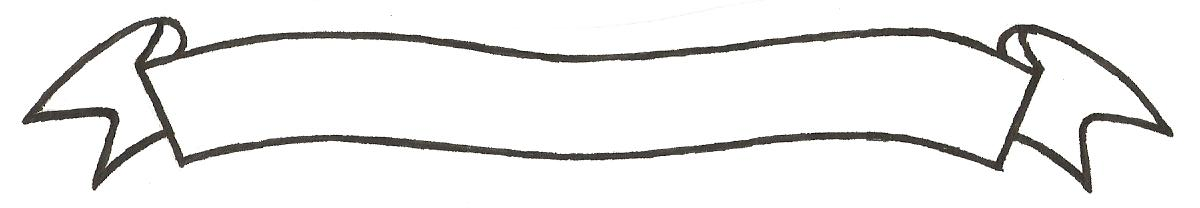 MERU UNIVERSITY OF SCIENCE AND TECHNOLOGYP.O. Box 972-60200 – Meru-KenyaTel: 020-2069349, 061-2309217. 064-30320 Cell phone: +254 712524293, +254 789151411Fax: 064-30321Website: www.must.ac.ke  Email: info@must.ac.keUniversity Examinations 2015/2016SECOND YEAR FIRST SEMESTER EXAMINATION FOR THE DEGREE OF BACHELOR OF COMMERCEUCU 3102:  COMMUNICATION SKILLS DATE: AUGUST 2016							    TIME: 2 HOURSINSTRUCTIONS:  Answer question one and any other three questions.QUESTION ONE (30 MARKS)Explain the following terms as used in the communication process Feedback  								(2 marks)Encoding  								(2 marks)Distinguish between formal and informal communication situations  	(4 marks)  Briefly explain why communication is considered a cyclic process 		(4 marks)Discuss four possible causes of communication breakdown  		(8 marks)Explain five barriers to effective listening showing how each can be overcome  												(10 marks)QUESTION TWO (20 MARKS)Identify and explain five factors one would consider when selecting a medium of communication  								(10 marks)The library is important in any institution of higher learning.  Explain how students benefit from it.  								(10 marks)QUESTION THREE (20 MARKS)Explain five ways through which a student can make a class presentation interesting  											(10 marks) With relevant examples distinguish between written and oral forms of communication  (10 marks)QUESTION FOUR (20 MARKS)Discuss any five activities you would apply to carry out an effective study of lecture notes.  										(10 marks)List five characteristics of poor listeners  					(5 marks)State and explain five forms of non verbal communication  			(5 marks)QUESTION FIVE (20 MARKS) Explain three factors one would consider when choosing a group member  (6 marks)Computer based communication has gained importance in the world of business today.  Discuss.  									(10 marks)State four types of reading 							(4 marks) 